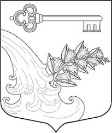 АДМИНИСТРАЦИЯ УЛЬЯНОВСКОГО ГОРОДСКОГО ПОСЕЛЕНИЯ ТОСНЕНСКОГО РАЙОНА ЛЕНИНГРАДСКОЙ ОБЛАСТИПОСТАНОВЛЕНИЕО внесении изменений в постановление администрации от 30.12.2016 № 471 «Об утверждении положения о персональных данных муниципальных служащих и работников администрации Ульяновского городского поселения Тосненского района Ленинградской области» (в ред. от 18.06.2019 № 333/1)В целях приведения нормативных правовых актов в соответствие с действующим законодательством, на основании пункта 5.2 Положения о персональных данных муниципальных служащих и работников администрации Ульяновского городского поселения Тосненского района Ленинградской области, утвержденного постановлением администрации Ульяновского городского поселения Тосненского района Ленинградской области от 30.12.2016 № 471 и в связи с кадровыми изменениями в администрации ПОСТАНОВЛЯЮ:Внести в постановление администрации от 30.12.2016 № 471 «Об утверждении положения о персональных данных муниципальных служащих и работников администрации Ульяновского городского поселения Тосненского района Ленинградской области» (в ред. от 18.06.2019 № 333/1) следующие изменения: 1.1 пункт 2.2.1 изложить в новой редакции: «2.2.1. Документы, удостоверяющие личность муниципального служащего (работника) или содержащие сведения о муниципальном служащем (работнике):паспорт гражданина Российской Федерации (временное удостоверение личности гражданина Российской Федерации, выдаваемое на период оформления паспорта в порядке, утверждаемом уполномоченным ‹федеральным органом исполнительной власти);документы воинского учета — для граждан, пребывающих в запасе, и лиц, подлежащих призыву на военную службу;документ подтверждающий регистрацию в системе индивидуального (персонифицированного) учета, в том числе по форме электронного документа;документы об образовании (аттестаты, дипломы, свидетельства, сертификаты), присвоении ученой степени, ученого звания; трудовая книжка, за исключением случаев, когда трудовой договор заключается впервые или работник поступает на работу на условиях совместительства, либо трудовая книжка у работника отсутствует в связи с ее утратой или по другим причинам;медицинские справки и заключения;свидетельство о постановке физического лица на учет в налоговом органе по месту жительства на территории Российской Федерации;свидетельство о регистрации брака, о расторжении брака, о перемене имени, о рождении;страховой медицинский полис обязательного медицинского страхования граждан;»1.2. пункт 3.6 изложить в новой редакции: «3.6 Муниципальный служащий представляет в сектор по вопросам муниципальной службы и кадров отдела правового обеспечения достоверные сведения о себе. Сектор по вопросам муниципальной службы и кадров отдела правового обеспечения проверяет достоверность сведений.»1.3. пункт 4.1.8 изложить в новой редакции: «4.1.8. Персональные данные муниципальных служащих обрабатываются и хранятся в секторе по вопросам муниципальной службы и кадров отдела правового обеспечения.»Приложение 2 к постановлению «Об утверждении положения о персональных данных муниципальных служащих и работников администрации Ульяновского городского поселения Тосненского района Ленинградской области», изложить в новой редакции, согласно приложению к настоящему постановлению.Опубликовать настоящее постановление в сетевом издании «ЛЕНОБЛИНФОРМ» и разместить на официальном сайте администрации в информационно-телекоммуникационной сети «Интернет».Постановление вступает в силу со дня подписания.Контроль исполнения настоящего постановления оставляю за собой.ВрИО главы администрации                                                           Ю.В. Смирнова Приложение к постановлению администрации Ульяновского городского поселения Тосненского района Ленинградской области от 02.02.2022 № 55УТВЕРЖДЕНпостановление администрации Ульяновского городского поселения Тосненского района Ленинградской области от 30.12.2016 № 471(в ред. от 18.06.2019 № 333/1)(приложение 2)Список муниципальных служащих администрацииУльяновского городского поселения Тосненского района Ленинградской области, уполномоченных на получение, обработку, хранение, передачу и любое другое использование персональных данных муниципальных служащих (работников) администрации Ульяновского городского поселения Тосненского района Ленинградской областиПаршина Елена Алексеевна - главный специалист отдела финансов,                                                          бухгалтерского учета и отчетности;Кулиева Марина Алексеевна - главный специалист по вопросам              муниципальной службы и кадров отдела правового обеспечения;Шведова Людмила Юрьевна -  начальник отдела финансов, бухгалтерского учёта и отчётности- главный бухгалтер.02.02.2022№55